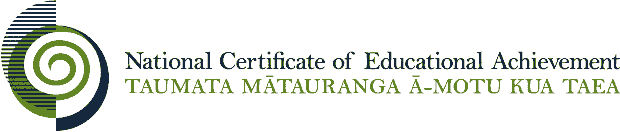 Internal Assessment ResourceLanguages Level 1Internal Assessment ResourceAchievement Standard Languages 91670: Give a spoken presentation in Lea Faka-Tonga that communicates a personal responseResource reference: Languages 1.2A v2 Lea Faka-TongaResource title: On Exchange!Credits: 4Teacher guidelinesThe following guidelines are supplied to enable teachers to carry out valid and consistent assessment using this internal assessment resource. Teachers need to be very familiar with the outcome being assessed by Achievement Standard Languages 91670. The achievement criteria and the explanatory notes contain information, definitions, and requirements that are crucial when interpreting the standard and assessing students against it.Context/settingThis assessment activity requires students to give a presentation in culturally appropriate spoken Lea Faka-Tonga, expressing personal information, ideas, and opinions.A variety of contexts and scenarios are possible for a spoken presentation, and the selection will depend on individual teaching programmes and the interests and needs of your students.Students need to be aware that, at this level, they are required to communicate beyond the immediate context, for example, about the past and/or the future. Discuss with students how this might be done.ConditionsPresentations will be recorded for assessment purposes. They should be about one minute in length, but quality is more important than quantity. They may be technologically facilitated, e.g. podcast, YouTube clip etc.Students may work alone, in pairs, or in a group. Where two or more students construct and perform a presentation together, each must have a significant role in both the creation and presentation so there is sufficient evidence for assessment of individual performance.When delivering their presentation, students may have with them: prepared notes, cue cards, props, other supporting material, or a copy of the text, but they may not read directly from their notes. To do so will mean they have not met the standard. Resource requirementsRecording equipment will be required.Additional informationThis resource material should be read in conjunction with:the Senior Secondary Teaching and Learning Guides for Languages: 
http://seniorsecondary.tki.org.nz/ NCEA Level 1 Languages Conditions of Assessment: http://ncea.tki.org.nz/.Internal Assessment ResourceAchievement Standard Languages 91670: Give a spoken presentation in Lea Faka-Tonga that communicates a personal responseResource reference: Languages 1.2A v2 Lea Faka-TongaResource title: On Exchange!Credits: 4Student instructionsIntroductionThis assessment activity requires you to give a presentation in culturally appropriate spoken Lea Faka-Tonga, expressing personal information, ideas, and opinions.Your presentation should be approximately one minute long, but quality is more important than quantity. Your presentation needs to be recorded for assessment and moderation purposes. Before the assessment, your teacher will discuss the requirements of the standard, including what you need to show in your spoken presentation.TaskYour class has won a prize offered by the local Tongan cultural association – an exchange trip to Tonga! The association would like to see evidence of your ability to give a presentation, either in Tonga or at home on your return. Possible spoken presentations could include but are not limited to the following.On exchangeA self-introduction, including your personal details, hobbies, interests, and hopes, and your wishes for your time in Tonga.An autobiography of your life so far, for example, using a photo album (paper or digital) to talk to your host family about your life (both past and present) and family.A description (for Tongan school students) of a typical school day for a New Zealand teenager (using yesterday or tomorrow as examples of your own day).A presentation (for Tongan school students) on your home town, including what you hope they will do when they come to visit New Zealand.An explanation (for Tongan school students) about what you do in your free time or on the weekend (giving an example of what you did last weekend or hope to do next weekend).A thank-you to your host family or host school, with special mention of what was your favourite part of the trip.On return to school in New Zealand A presentation on the trip, describing where you went, what you did, saw, ate, and so on.Your experiences and impressions of a Tongan school or family life, with examples from your time there.A presentation of uniquely Tongan things you discovered whilst on the trip, for example, customs, meals, celebrations, and so on. On the Tongan exchange students’ return visit to New ZealandA welcome speech, which also gives a presentation on what they will do during their stay, for example, an itinerary, visits, group activities, and so on.All work must be your own. Extracts from external sources should not be included without acknowledging the sources. Any extracts from external sources will not be considered in the final achievement judgement.You may not use the language from the language samples unless it has been significantly reworked.You may use prepared notes, cue cards, props, or other supporting material. However, you must not read from these verbatim. If you do, you will not achieve the standard.Assessment schedule: Languages 91670 Lea Faka-Tonga – On Exchange!Final grades will be decided using professional judgement based on a holistic examination of the evidence provided against the criteria in the Achievement Standard. This resource supports assessment against:Achievement Standard 91670Give a spoken presentation in Lea Faka-Tonga that communicates a personal responseResource title: On Exchange!4 creditsThis resource:Clarifies the requirements of the standardSupports good assessment practiceShould be subjected to the school’s usual assessment quality assurance processShould be modified to make the context relevant to students in their school environment and ensure that submitted evidence is authenticDate version published by Ministry of EducationMarch 2017 Version 2To support internal assessment from 2017Quality assurance statusThese materials have been quality assured by NZQA.NZQA Approved number: A-A-03-2017-91670-02-4755Authenticity of evidenceTeachers must manage authenticity for any assessment from a public source, because students may have access to the assessment schedule or student exemplar material.Using this assessment resource without modification may mean that students’ work is not authentic. The teacher may need to change figures, measurements or data sources or set a different context or topic to be investigated or a different text to read or perform.AchievementAchievement with MeritAchievement with ExcellenceGive a spoken presentation in Lea Faka-Tonga that communicates a personal response.Give a convincing spoken presentation in Lea Faka-Tonga that communicates a personal response.Give an effective spoken presentation in Lea Faka-Tonga that communicates a personal response.Evidence/Judgements for AchievementEvidence/Judgements for Achievement with MeritEvidence/Judgements for Achievement with ExcellenceThe student provides a recording of a spoken presentation related to an exchange trip to Tonga.The spoken presentation is approximately one minute long.In the presentation, the student shares personal information, ideas, and opinions that are relevant to the task.There is evidence of communicating beyond the immediate context, for example, about the past and/or future.Communication is achieved overall, although understanding may be hindered in some places by inconsistencies.For example:Na‘a´ ku hifo pē mei he vakapuna´ ‘o lue ki he fale talitali´.  Na‘e tu‘u mai ‘a e kau talifolau´ mei ‘olunga.  Na‘a nau ui mai homau hingoa´.  Na‘a´ ku fiefia he sio ki he kakai´ pea na‘a´ ku fiefia he sio ki hoku ‘anitii´. The examples above relate to only part of what is required and are just indicative.The student provides a recording of a convincing spoken presentation related to an exchange trip to Tonga. The spoken presentation is approximately one minute long.In the presentation, the student shares personal information, ideas, and opinions that are relevant to the task.There is evidence of communicating beyond the immediate context, for example, about the past and/or future.There is development of the information, ideas, and opinions that is generally credible and connected. The student selects and uses a range of language and language features appropriate for the purpose and audience.Communication is achieved, and understanding is not significantly hindered by inconsistencies.For example:Na‘a´ ku ‘ohovale he hifo pē mei he vakapuna´ ‘o sio atu ki he kau talifolau´.  Na‘a nau kaila fiefia mai ki honau kāinga´.  Na‘a´ ku fanongo ki he ui hoku hingoa´ ka na‘e ‘ikai ke u ‘ilo ha taha. The examples above relate to only part of what is required and are just indicative.The student provides a recording of an effective spoken presentation related to an exchange trip to Tonga.The spoken presentation is approximately one minute long.In the presentation, the student shares personal information, ideas, and opinions that are relevant to the task.There is evidence of communicating beyond the immediate context, for example, about the past and/or future.There is development of the information, ideas, and opinions that is controlled and integrated. The student capably selects and successfully uses a range of language and language features appropriate for the purpose and audience.Communication is achieved, and understanding is not hindered by inconsistencies.For example:Na‘a´ ku hifo fiefia mei he vakapuna´ ‘o lue māmālie ki he fale talitali´. Na‘e fu‘u fo‘ou ‘aupito kiate au ‘eku vakai atu ki he tu‘u tokolahi mai ‘a e kau talifolau´ mei ‘olunga´. Na‘a´ ku ‘ohovale he fanongo ki he ui mai hoku hingoa´.  Na‘a´ ku ‘ilo pē ko e tokoua ‘eku fa‘ee´ neongo ‘a e te‘eki ke u sio ki ai´.The examples above relate to only part of what is required and are just indicative.